Lampiran 21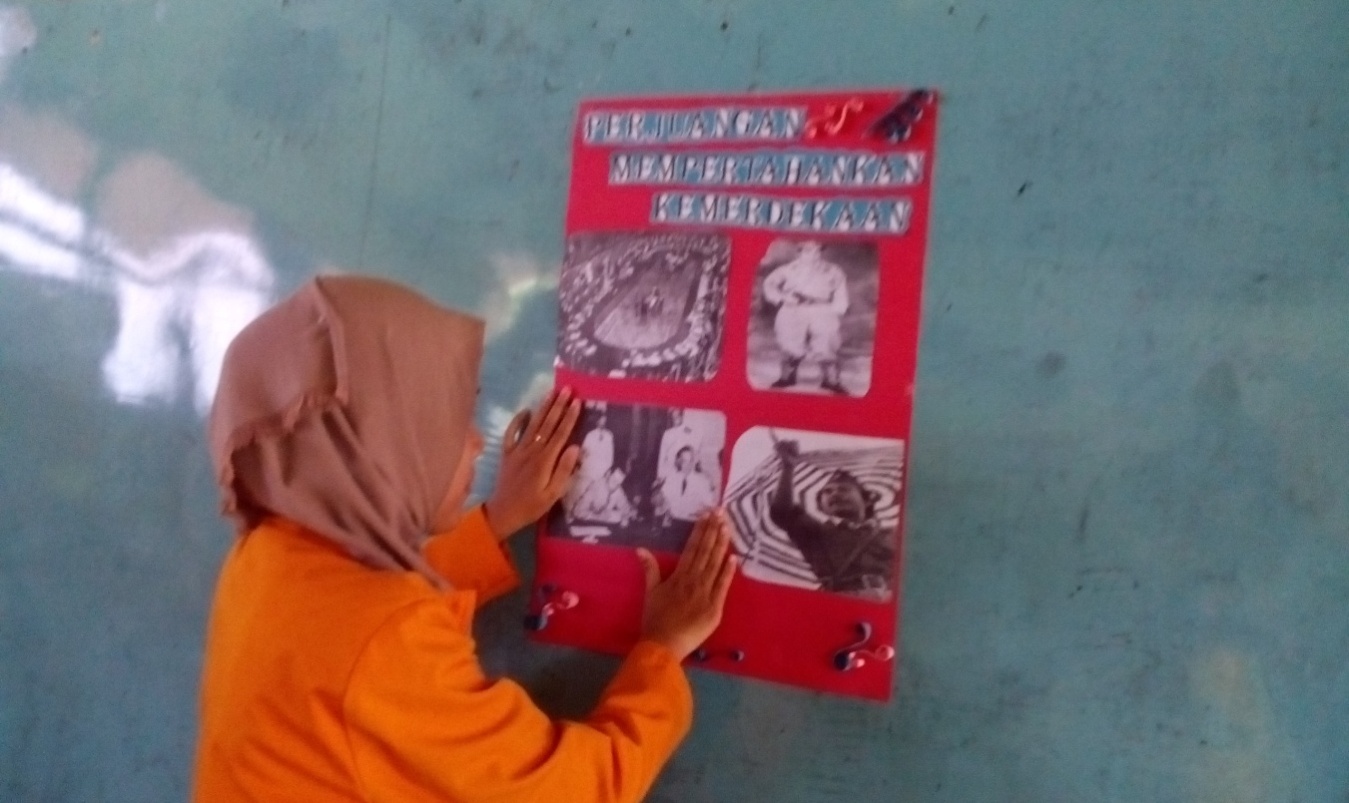 Dokumentasi Menempelkan gambar di papan tulis atau ditayangkan melalui OHP atau LCDMemberikan petunjuk dan kesempatan kepada siswa untuk memperhatikan atau menganalisis gambar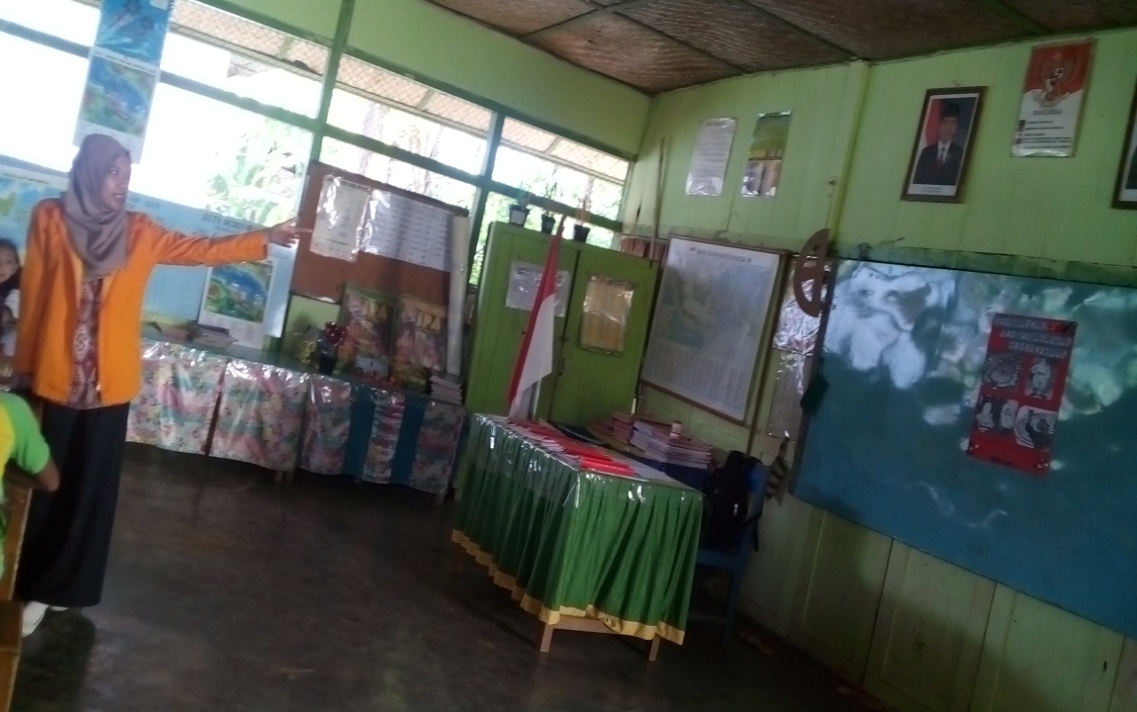 Membagi siswa kedalam beberapa kelompok terdiri dari 4-5 orang 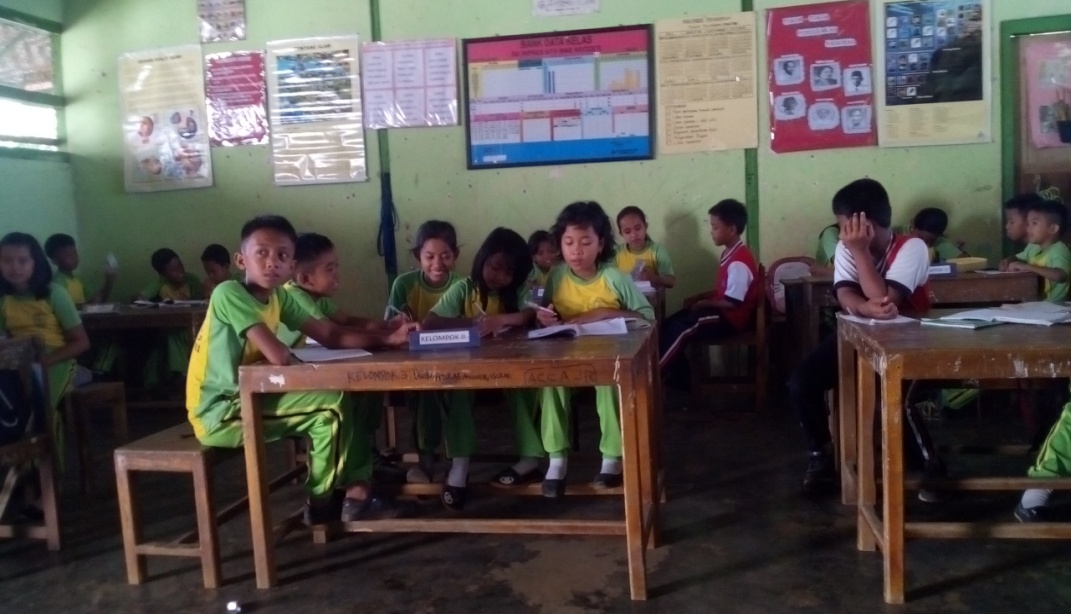 Melalui diskusi kelompok 4-5 orang siswa, hasil diskusi dari analisis gambar tersebut dicatat pada kertas kerja siswa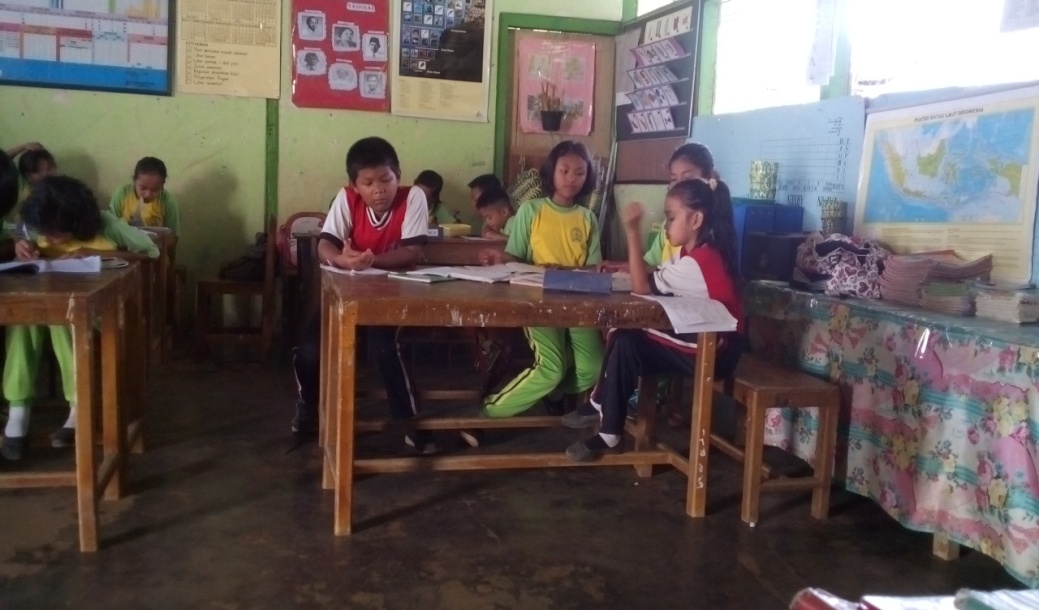 Tiap kelompok diberi kesempatan membacakan hasil hasil diskusinya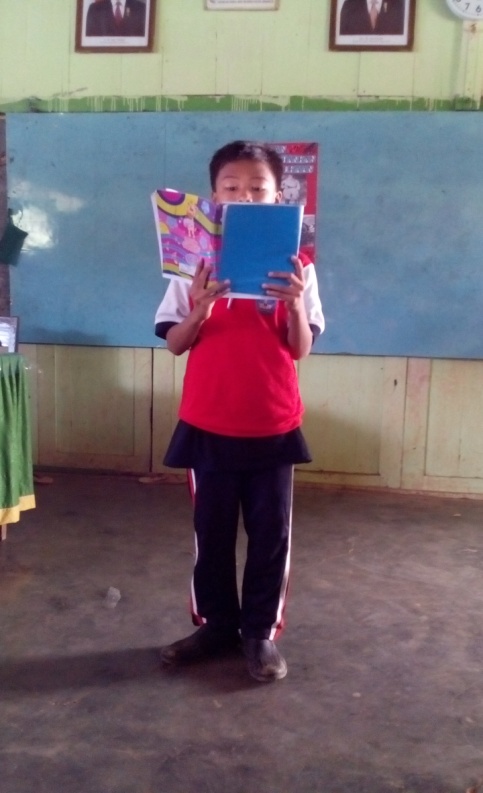 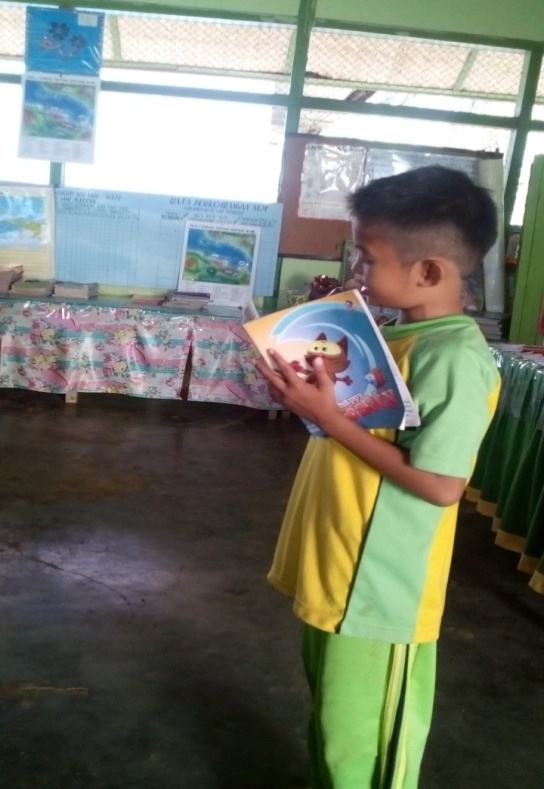 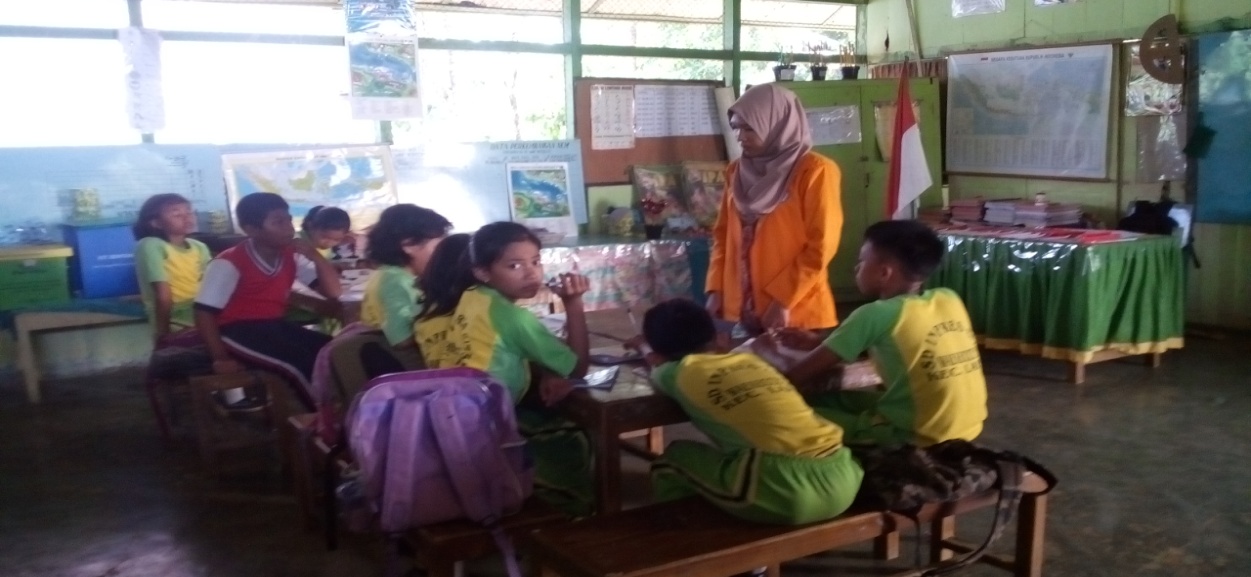 Mulai dari komentar/ hasil diskusi siswa, guru menjelaskan materi sesuai dengan tujuan pembelajaran yang ingin di capai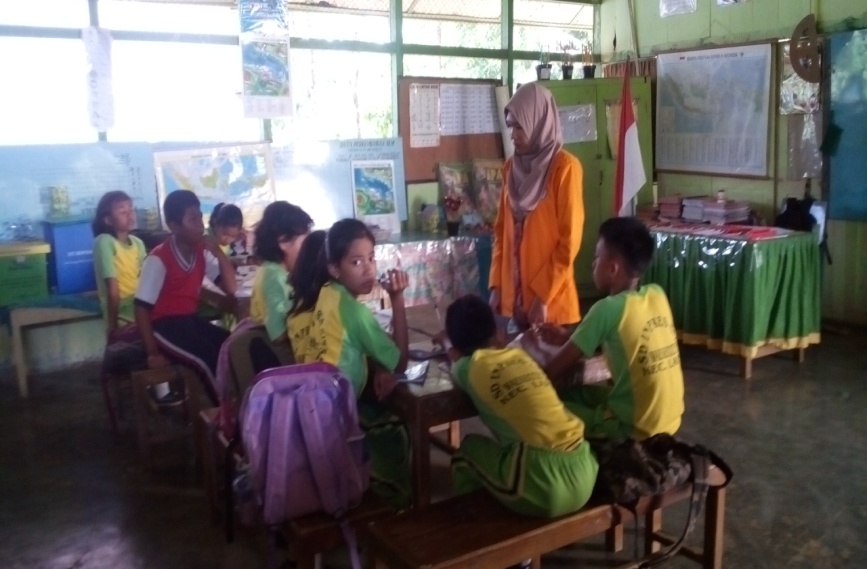 Menyimpulkan semua materi 